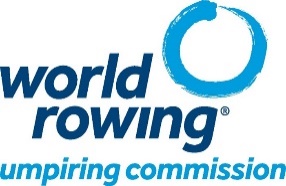 Jury Nomination Form for 2024 Olympic & Paralympic Games QUALIFICATION RegattasThe National Rowing Federation of ______________ herewith nominates the following World Rowing umpire as a candidate for the 2024 Olympic / Paralympic Qualification regattas juries. The federation and the umpire commit themselves that – if selected – the umpire will attend the regatta.Name:_______________________ First Name: ____________________________ Nationality: ____________ License number: ________ Last seminar attended: Place: _________________ Year: ________ Home address:(if you are resident in a country different from your nationality, please make this clear)Street: _______________________________ Number: _______ Postal code: ________ City: __________________ Country: ________________ Tel home: + ___________________ Mobile: +_________________________ E-mail: ____________________________@______________________ Is a Jury candidate for:[_]	2024 African Olympic & Paralympic Games Qualification Regatta in Tunis, Tunisia	(23–26 October 2023) (for African WR umpires only);[_]	2024 Americas Olympic & Paralympic Games Qualification Regatta in Rio de Janeiro, Brasil (14-17 March 2024) (for Americas WR umpires only);[_]	2024 Asian & Oceanian Olympic & Paralympic Games Qualification Regatta in Chungju, Korea (25–28 April 2024) (for Asian & Oceanian WR umpires only);[_]	2024 European Olympic & Paralympic Games Qualification Regatta in Szeged, Hungary	(25-28 April 2024) (for European WR umpires only);[_]	2024 Final Olympic & Paralympic Games Qualification Regatta in Lucerne, Switzerland	(23–26 May 2024) (for all WR umpires);_____________________________________________________________________________________________________Signature of federation Secretary General				Signature of umpireDate: ____ / ____ / 2023						Date: ____ / ____ / 2023Please return to patrick_rombaut@telenet.be (copy to prateek.gumbar@worldrowing.com)by 25 August 2023 (midnight CET).